ΠΡΟΣΚΛΗΣΗΟ Ελληνικός Οργανισμός Τυποποίησης (ΕΛΟΤ)σας προσκαλεί στηΔιαδικτυακή παρουσίαση για τον Ευρωκώδικα 8τη Δευτέρα 21 Νοεμβρίου 2022, ώρα 12:30-16:00Στο πλαίσιο της Δημόσιας Κρίσης των κειμένων της 2ης γενιάς Ευρωκωδίκων διοργανώνεται, με την υποστήριξη της αρμόδιας Τεχνικής Επιτροπής ΕΛΟΤ/ΤΕ 67 ΄Ευρωκώδικες΄, η παρουσίαση κύριων θεμάτων των:ΕΝ 1998-1-1 Eurocode 8 — Design of structures for earthquake resistance – Part 1-1: General rules and seismic action  και ΕΝ 1998-5 Eurocode 8 — Design of structures for earthquake resistance – Part 5: Geotechnical aspects, foundations, retaining and underground structures.Σκοπός της διαδικτυακής αυτής εκδήλωσης είναι η ενημέρωση των Ελλήνων Μηχανικών για την αναθεώρηση των κειμένων των Ευρωκωδίκων και ειδικότερα για τα υπό διαμόρφωση κείμενα του Ευρωκώδικα 8, προκειμένου να αξιοποιηθεί από τους ενδιαφερόμενους η Δημόσια Κρίση των κειμένων με διευρυμένη συμμετοχή στο σχολιασμό (σχ. σύνδεσμος: https://elot.gr/news/5i-ypoboli-se-dimosia-krisi-shedion-keimenon-tis-2is-genias-ton-eyrokodikon ) Η δήλωση συμμετοχής γίνεται ηλεκτρονικά στην παρακάτω φόρμα συμμετοχής:Φόρμα Συμμετοχήςακολουθεί το Πρόγραμμα της ΕκδήλωσηςΜε εκτίμηση,Γεωργία ΡεμπούτσικαΔιευθύνουσα Σύμβουλος ΕΣΥΠ/ΕΛΟΤ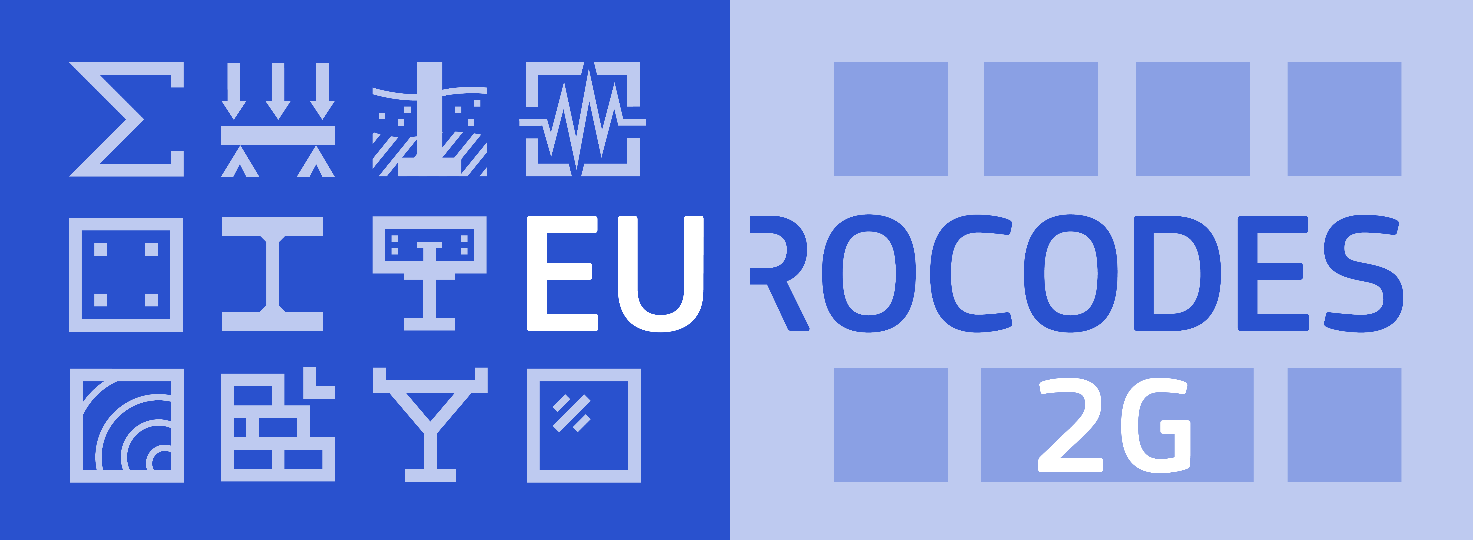 ΔΙΑΔΙΚΤΥΑΚΗ ΠΑΡΟΥΣΙΑΣΗ ΔΕΥΤΕΡΗΣ ΓΕΝΙΑΣ ΕΥΡΩΚΩΔΙΚΑ 8«Κείμενα σε Δημόσια Κρίση»	ΕισηγήσειςΔιάρκειαΧαιρετισμός Διεθ. Συμβούλου ΕΣΥΠ/ΕΛΟΤ, κας Γεωργίας Ρεμπούτσικα12:30-13:001.	 «ΕΛΟΤ και Ευρωκώδικες»                                            Γενική παρουσίαση 2ης γενιάς Ευρωκωδίκων                 Δρ. Πολ. Μηχ. Νικόλαος Μαλακάτας13:00-13:302.	(ΕΛΟΤ/ΤΕ67 και Ο.Ε. 8):   «2η γενιά Ευρωκωδίκων και ΕΚ8»                                    Γενική παρουσίαση του ΕΝ 1998 (2022)                        Δρ. Πολ. Μηχ. Τηλέμαχος Παναγιωτάκος 13:30-14:003. Ειδικές παρουσιάσεις:  «ΕΚ8: ΕΝ 1998-1-1 και ΕΝ 1998-5 (2022)»                        Ευρωκώδικας 8 - Μέρος 1-1: Γενικοί κανόνες - Σεισμικές δράσειςΟμοτ. καθ. ΑΠΘ Κυριαζής Πιτιλάκης14:00-14:20Ευρωκώδικας 8 - Μέρος 1-1: Γενικοί κανόνες - Κριτήρια παραμόρφωσης και υπολογιστικά προσομοιώματα (με έμφαση σε κατασκευές από σκυρόδεμα) Ομοτ. καθ. Παν. Πατρών Μιχάλης Φαρδής14:20-15:00Ευρωκώδικας 8 - Μέρος 5: Γεωτεχνικές πλευρές, θεμελιώσεις, κατασκευές αντιστήριξης και υπόγειες κατασκευές    Ομοτ. καθ. ΕΜΠ Γιώργος Γκαζέτας Ομοτ. καθ. ΑΠΘ Κυριαζής Πιτιλάκης15:00-15:404. Απαντήσεις σε ερωτήματα (μετά τα μέρη 2 και 3)15:40-16:00